Bridging the GapThe learning experiences should help students master the Statement of Inquiry and align with Inquiry questions. The teaching strategies should align with and allow access to the Learning Experiences for all students.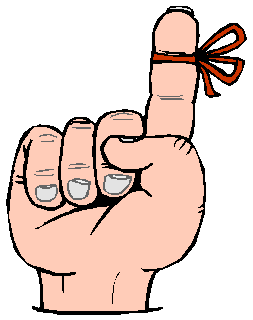 